ХРИСТОС ВОСКРЕС- ВОИСТИНУ ВОСКРЕС!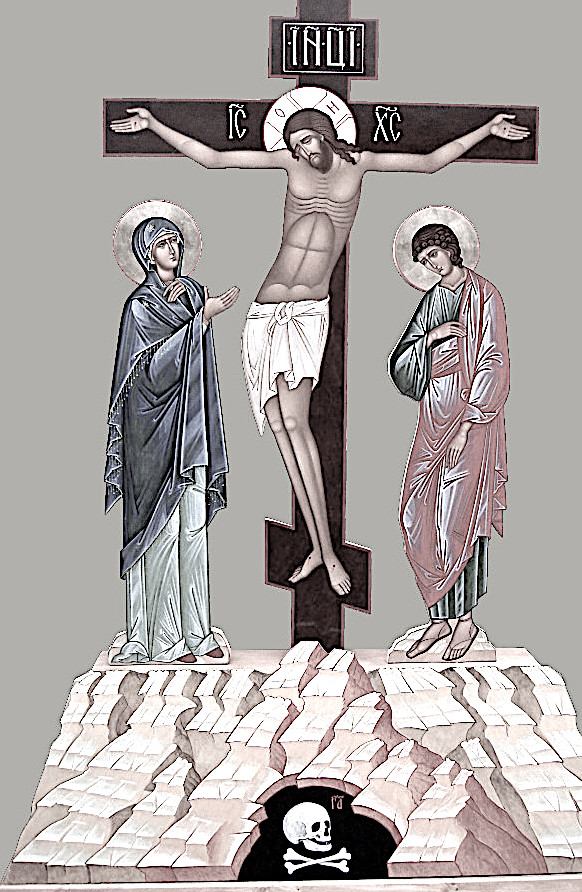 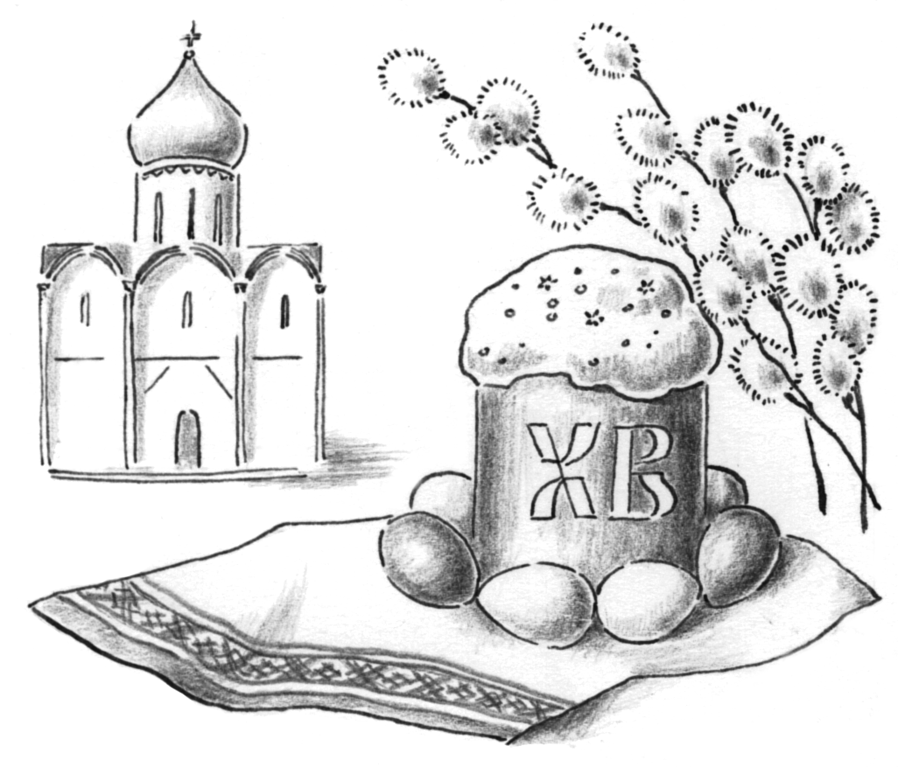 